Варіант 4I. Виберіть правильну відповідь.Задача. Скласти оптимальну програму пошуку відмови в системі, при умові що відбулася одна відмова. Інтенсивності відмов елементів складають , , , , . Час вимірювань у всіх точках однаковий та складає 3 хв. Для контролю несправності елементів є можливість подати контрольний сигнал на вхід елементу та зняти реакцію на цей вплив на його виході. * Для кожного елементу подається свій контрольний тест!Який тип ремонту використовують  - ремонт, передбачений в нормативній документації та виконується в непланові строки по мірі необхідності:а) плановий ремонт;б) неплановий ремонт;в) поточний ремонт;г) капітальним ремонтом;д) середній ремонт.До якої групи факторів, що впливає на ремонтопридатність відносять складність апаратури:а) організаційні;б) конструктивні;в) умови експлуатації;г) матеріально-технічні;д) інша відповідь.3. Що характеризує коефіцієнт технічного використання:а) безвідмовність апаратури;б) ремонтопридатність апаратури;в) довговічність та зберігаємість апаратури;г) безвідмовність, ремонтопридатність та технічне обслуговування апаратури;д) варіанти а), б), в) разом.4. Який метод оптимального резервування забезпечує найбільшу точність розрахунків та найкращий результат?а) метод прямого перебору;б) метод невизначених множників Лагранжа;в) градієнтний метод;г) метод динамічного програмування;д) інший варіант.5. Як виглядає найпростіша схема резервування контактного елемента при двох видах відмов (коротке замикання та обрив)?а) ; б) ;в) ; г) ;д) інший варіант.6. Для якого виду з’єднання характерна формула 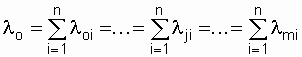 паралельне з’єднання ;послідовне з’єднання;паралельно-послідовне з’єднання;послідовно-паралельне з’єднання;7. Опишіть який вид резерву використано.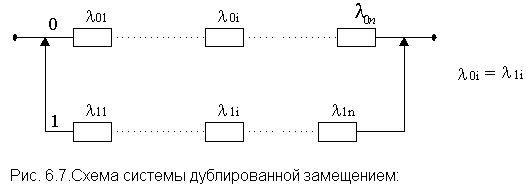 схема дубльована навантаженим резервом;схема дубльована ненавантаженим резервом;резервування заміщенням;схема дубльована  ковзким резервом;активне загальне дублювання.8. Який метод оптимального пошуку відмов варто використати, якщо дано послідовне з’єднання елементів в схемі та контрольний сигнал подається на вхід схеми і є можливість перевірити реакцію на цей сигнал на виході кожного елементу?Час - імовірнісний метод;Метод пошуку «next»;Метод діагностичних таблиць.;9. Заходи по підготовці кваліфікованих кадрів, забезпеченню апаратури запасними елементами, планування експлуатації та обробці результатів експлуатації цеКонтроль технічного стану РЕА;Організація експлуатації;Організація технічного обслуговування;Організація забезпечення комплектом ЗІП;10. Як визначається оптимальний період регламентних робіт для чергової апаратури яка в період експлуатації  більший час знаходиться в стані очікування експлуатації?Використовують метод розрахунку як і для апаратури неперервної дії;Використовують метод розрахунку як і для апаратури разової дії;Для такої апаратури не можна розрахувати оптимальний період профілактик;Період регламентних робіт назначають календарно, що записують в техпаспорті. 11. Який тип ремонту використовують  - ремонт, який проводиться з метою відновлення справності об’єкта.А) плановий ремонт;б) неплановий ремонт;в) поточний ремонт;г) капітальним ремонтом;д) середній ремонт.12. До якої групи факторів, що впливає на ремонтопридатність відносять підготовка обслуговуючого персоналуа) організаційні;б) конструктивні;в) умови експлуатації;г) матеріально-технічні;д) інша відповідь.13. Що характеризує коефіцієнт готовності:а) безвідмовність апаратури;б) ремонтопридатність апаратури;в) довговічність та зберігаємість апаратури;г) як безвідмовність так і ремонтопридатність;д) варіанти а), б), в) разом.14. Для чого використовується резервування в схемах:а) для підвищення надійності схеми;б) для покращення роботи схеми;в) для виконання схемою додаткових функцій;г) для забезпечення заданого рівня надійності;д) інший варіант.15. Для якого виду з’єднання характерна формула .паралельне з’єднання ;послідовне з’єднання;паралельно-послідовне з’єднання;послідовно-паралельне з’єднання;16. Як включається резервний елемент відносно резервуємого елементу:а) завжди паралельно елементу;б) виходячи з мети резервування або паралельно або послідовно;в) завжди послідовно за елементом;г) елемент паралельно, елемент послідовно;д) інший варіант.17. Опишіть який вид резерву використано.резервування з дробовою кратністю;ненавантажений активний резерв;резервування заміщенням;ковзкий резерв;всі варіанти вірні.18. Що в діагностичній таблиці показує наявність двох однакових строчок?Вказує на невизначеність тестів даною системою;Вказує на надлишковість тестів;Вказує на недостатність тестів;Інший варіант.19. Комплекс заходів, що забезпечує скорочення тривалості технічного обслуговування та економічних затрат цеКонтроль технічного стану РЕА;Організація експлуатації;Організація технічного обслуговування;Забезпечення ремонтопридатності;20. До якої апаратури згідно класифікації за способом використання радіостанції, телевізійні центри, навігаційну апаратуру?Апаратура разової дії;Чергова апаратура.Неперервно працююча;